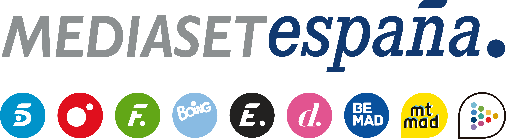 Madrid, 20 de octubre de 2020Los protagonistas de ‘La Isla de las Tentaciones’ se reencuentran en España para abordar su situación tres meses despuésEste miércoles 21 de octubre (22:00h.) en Telecinco, con Sandra Barneda.¿En qué situación sentimental se encuentran los protagonistas tras las hogueras definitivas? ¿Han acercado posturas o continúan sus caminos por separado? ¿En qué punto están las nuevas relaciones surgidas con los solteros? Los que lograron reforzar sus vínculos ¿mantienen con la misma intensidad la llama del amor? Estas y otras cuestiones encontrarán respuesta mañana miércoles 21 de octubre, a partir de las 22:00 horas, en Telecinco en ‘La Isla de las Tentaciones: tres meses después’, espacio en el que los protagonistas de la edición se reencontrarán ya en España para abordar cara a cara qué ha sido de ellos y de sus relaciones tras el final de la intensa experiencia vivida en República Dominicana.Además, tendrán la oportunidad de ver y escuchar de forma simultánea desde una sala de visionado todo lo que suceda ante Sandra Barneda cuando ellos no estén presentes.Todos los protagonistas, cara a caraMayka y Pablo pusieron fin a su relación de tres años tras una difícil hoguera final. Pablo decidió volver a España como soltero; sin embargo, ella decidió seguir adelante con Óscar. ¿En qué punto están sus relaciones? ¿Aceptará Pablo las disculpas de Mayka? ¿Le perdonará ella lo sucedido con Rosito? La experiencia dominicana también hizo reflexionar a Marta y Lester, que dijeron adiós a 11 años de relación. Marta decidió buscar la felicidad marchándose sola; mientras que él apostó por empezar una nueva historia con Patri. ¿Cómo será su situación ahora? También la aventura supuso un punto y final a los nueve años que llevaban juntos Melodie y Cristian. Ella confirmó tras varias semanas separados que Cristian no la quería como ella necesitaba y que no estaban hechos el uno para el otro. Si bien Cristian seguía apostando por ella, tuvo que dejar atrás el sueño de pedirle matrimonio. Y aunque Melodie inicialmente comunicó su decisión de irse sola del programa, finalmente optó por salir junto a Beltrán para tratar de avanzar lo que empezó en el espacio. Los tres tendrán la opción de sentarse cara a cara en un encuentro en el que también comparecerá Andrea.El final de la relación de Tom y Melyssa se precipitó tras la petición de la hoguera de confrontación por parte de ella, donde decidieron cerrar su paso en el programa por separado y volver solos a España. ¿Habrán vuelto a verse durante este tiempo? ¿Habrá jugado algún papel Sandra tras la experiencia?Por último, las dos parejas que lograron reforzar sus lazos amorosos, Ángel e Inma y Alessandro y Patry, también estarán presentes en el programa para analizar cómo ha influido la experiencia varios meses después. Una de ellas podría haber experimentado un cambio importante en su relación.